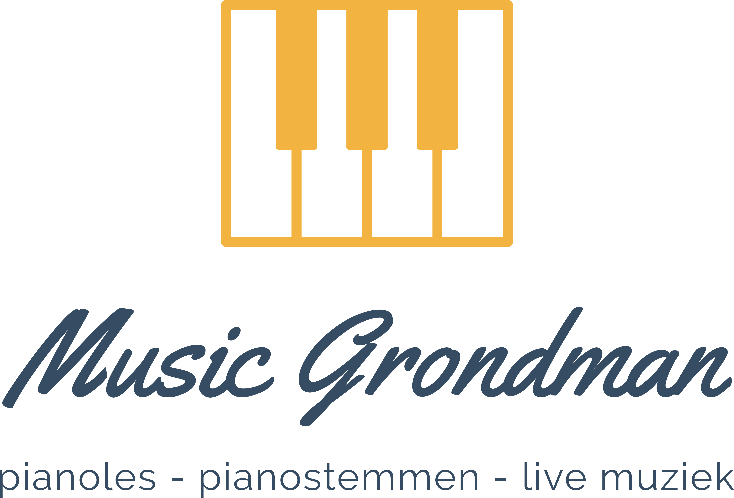 
Voorwaarden muzieklessenSchooljaar 2022-2023info@music-grondman.nlMarijn Grondman: 0645444828
Nynke Grondman: 0614265187 
1 Algemeen 
Het lesjaar is gelijk aan het schooljaar inclusief vakanties van de basisscholen in de regio midden. Tijdens de schoolvakanties en op nationale feestdagen vinden er in principe geen lessen plaats tenzij met de leerling en/of ouders afgesproken. Op deze data worden lessen die niet gevolgd zijn niet in rekening gebracht. Op normale lesdagen wel (Zie punt 6.)   
Vakantie/feestdagen* Herfstvakantie: 22 t/m 30 oktober			 Kerstvakantie: 24 december t/m 8 januari  
Voorjaarsvakantie: 25 februari t/m 5 maart	  
Meivakantie: 29 april t/m 7 mei 
Zomervakantie: 8 juli t/m 20 augustus 
 
*Zwangerschapsverlof Nynke 
17 september zal Nynke haar laatste les geven en daarna verlof nemen tot de bevalling (verwacht eind september.) 
Naar verwachting zal ze halverwege oktober de lessen weer oppakken. Hierover ontvangen leerlingen tijdig bericht.
		 2 Inschrijving Inschrijving vindt plaats door aanmelding via het volledig invullen van het inschrijfformulier. Aanmelding voor lessen kan gedurende het gehele lesjaar. Leerlingen tot 18 jaar moeten worden ingeschreven door hun ouders of verzorgers. Door inschrijving verklaart men akkoord te gaan met deze algemene voorwaarden. Wijzigingen in de persoonlijke gegevens dienen zo spoedig mogelijk te worden doorgegeven aan de docent. 3 Plaatsing en lestijd Na inschrijving is de leerling verzekerd van een vaste plek op de dan afgesproken dag en lestijd. De lesdag en lestijd wordt in overleg met de leerling dan wel hun ouders of verzorgers bepaald. Aanpassing van lesdagen en lestijden is in overleg mogelijk. 4 Uitschrijving Gedurende het lesjaar is er een opzegtermijn van twee maanden. Aan het eind van het lesjaar kan de leerling zonder opzegtermijn stoppen. 5 Instrument, Lesmaterialen/leermiddelen Tenzij anders wordt afgesproken dient de leerling zelf zorg te dragen voor de aanwezigheid van een eigen instrument. De kosten van lesmaterialen en leermiddelen zijn voor rekening van de leerling. Wij geven uiteraard graag advies bij aanschaf.  6 Afwezigheid van de leerling Bij afwezigheid van de leerling dient dit doorgegeven te worden aan de docent. Bij afwezigheid van meer dan twee weken aansluitend hoeft de leerling de daarop volgende les(sen) niet meer te betalen tot hij/zij weer aanwezig kan zijn. Gemiste lessen kunnen maximaal 3 keer per schooljaar kosteloos worden ingehaald in overleg met de docent.Op verzoek kan bij langdurige ziekte of afwezigheid met een andere bijzondere reden een individuele regeling getroffen worden betreffende restitutie van lesgeld of inhalen van de lessen. 7 Afwezigheid docent Lessen die als gevolg van ziekte van de docent (of zijn/haar kinderen) uitvallen in de reguliere lesweken worden de eerste drie keer in het schooljaar niet verrekend. Bij de 4e keer afwezigheid en daarna worden de lessen in overleg ingehaald of verrekend met de factuur van de maand daarna. Gemiste lessen kunnen maximaal 3 keer per schooljaar kosteloos worden ingehaald in overleg met de docent.8 Lesgeld en betaling Door het plaatsen van de leerling ontstaat de betalingsverplichting voor het lesgeld.  
Tarieven 2022-2023 
 
Individuele les: Alleen voor leerlingen van 21 jaar of ouder zijn lessen om de week mogelijk.  
 Betaling van een factuur dient plaats te vinden binnen 14 dagen na factuurdatum onder vermelding van het factuurnummer. Indien er na het versturen van een betalingsherinnering de factuur na zes weken nog niet betaald is zullen er €10,00 administratiekosten in rekening gebracht worden. 
 
Bij het niet nakomen van de betalingsverplichting wordt het recht voorbehouden de leerling geen verdere lessen te geven tot het moment waarop het –dan- openstaande bedrag geheel is voldaan. 9 BTW-heffing voor volwassenen Voor volwassenen vanaf 21 jaar wordt 21% BTW over het lesgeld berekend. Leerlingen die tijdens het cursusjaar de leeftijd van 21 jaar bereiken kunnen het lesjaar afmaken zonder doorberekening van BTW over het lesgeld. Wijzigingen van de Wet op de omzetbelasting worden in de lesgeldberekening doorgevoerd. 30 minuten > 21 jaar €21,00 (BTW vrij) 30 minuten ≥ 21 jaar €26,00 (Incl. 21% BTW) 